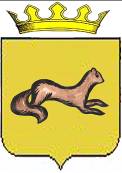 КОНТРОЛЬНО-СЧЕТНЫЙ ОРГАН____ОБОЯНСКОГО РАЙОНА КУРСКОЙ ОБЛАСТИ____306230, Курская обл., г. Обоянь, ул. Шмидта д.6, kso4616@rambler.ruЗАКЛЮЧЕНИЕ №68по результатам финансово-экономической экспертизы проекта постановления Администрации Обоянского района Курской области «О внесении изменений в муниципальную программу муниципального района «Обоянский район» Курской области «Развитие образования в Обоянском районе Курской области»» г. Обоянь                                                                                         25 октября 2022 г.	Основания для проведения экспертно-аналитического мероприятия: Федеральный Закон от 07 февраля 2011г. № 6-ФЗ «Об общих принципах организации и деятельности контрольно-счетных органов субъектов Российской Федерации и муниципальных образований», Решение Представительного Собрания Обоянского района Курской области от 29 марта 2013 г. № 2/23-II «О создании Контрольно-счетного органа Обоянского района Курской области и об утверждении Положения о Контрольно-счетном органе Обоянского района Курской области», Приказ от 18.03.2022 №7 «О внесении изменений в приказ №82 от 15.12.2021 «Об утверждении плана деятельности Контрольно-счетного органа Обоянского района Курской области на 2022 год», Приказ председателя Контрольно-счетного органа Обоянского района Курской области от 24.10.2022 №51 «О проведении экспертизы проекта Постановления Администрации Обоянского района Курской области».	Цель экспертно-аналитического мероприятия: Проведение экспертизы проекта Постановления Администрации Обоянского района Курской области «О внесении изменений в муниципальную программу муниципального района «Обоянский район» Курской области «Развитие образования в Обоянском районе Курской области»».	Предмет экспертно-аналитического мероприятия: Проект Постановления Администрации Обоянского района Курской области «О внесении изменений в муниципальную программу муниципального района «Обоянский район» Курской области «Развитие образования в Обоянском районе Курской области»».Срок проведения: с 24.10.2022 года по 25.10.2022 года. Исполнители экспертно-аналитического мероприятия: Председатель Контрольно-счетного органа Обоянского района Курской области – Шеверев Сергей Николаевич.Ведущий инспектор Контрольно-счетного органа Обоянского района Курской области - Климова Любовь Вячеславовна.Общие сведения об объекте экспертизы:Проект постановления Администрации Обоянского района Курской области «О внесении изменений в муниципальную программу муниципального района «Обоянский район» Курской области «Развитие образования в Обоянском районе Курской области»», направлен в Контрольно-счетный орган Обоянского района Курской области ответственным исполнителем – Управлением образования Администрации Обоянского района Курской области 18.10.2022 (сопроводительное письмо №1005 от 17.10.2022).В ходе проведения экспертизы выявлено:Проект постановления Администрации Обоянского района Курской области «О внесении изменений в муниципальную программу муниципального района «Обоянский район» Курской области «Развитие образования в Обоянском районе Курской области»», разработан в соответствии со ст.15 Федерального Закона РФ от 06.10.2003 №131-ФЗ «Об общих принципах организации местного самоуправления в Российской Федерации», постановлением Главы Обоянского района от 08.10.2013 № 166 «Об утверждении методических указаний по разработке и реализации муниципальных программ муниципального района «Обоянский район» Курской области на 2014 год и на плановый период 2015 и 2016 годов» (с последующими изменениями и дополнениями), решением Представительного Собрания Обоянского района Курской области от 21.12.2021 №13/55-IV «О бюджете муниципального района «Обоянский район» Курской области на 2022 год и плановый период 2023 и 2024 годов» (в редакции от 27.09.2022).Представленный для экспертизы проект постановления Администрации Обоянского района Курской области предусматривает утверждение изменений в муниципальную программу «Развитие образования в Обоянском районе Курской области»».В соответствии с Решением Представительного Собрания Обоянского района Курской области от 21.12.2021 №13/55-IV «О бюджете муниципального района «Обоянский район» Курской области на 2022 год и плановый период 2023 и 2024 годов» (в редакции от 27.09.2022), объем бюджетных ассигнований предусмотренных по ЦСР 030 00 00000 «Муниципальная программа «Развитие образования в Обоянском районе Курской области»», составляет 1766779,8 тыс. руб., в том числе:- на 2022 год 804338,4 тыс. руб.;- на 2023 год 477619,1 тыс. руб.;- на 2024 год 484822,3 тыс. руб.Представленный проект предполагает утверждение общей суммы бюджетных ассигнований на реализацию мероприятий программы в размере 1766779,8 тыс. руб., в том числе:- на 2022 год 804338,4 тыс. руб.;- на 2023 год 477619,1 тыс. руб.;- на 2024 год 484822,3 тыс. руб., что соответствует Решению о местном бюджете.Представленная для экспертизы муниципальная программа включает следующие подпрограммы:1. «Управление муниципальной программой и обеспечение условий реализации» муниципальной программы.2. «Развитие дошкольного и общего образования детей в Обоянском районе Курской области» муниципальной программы.3. «Развитие дополнительного образования и системы воспитания детей в Обоянском районе Курской области» муниципальной программы.В соответствии с Решением Представительного Собрания Обоянского района Курской области от 21.12.2021 №13/55-IV «О бюджете муниципального района «Обоянский район» Курской области на 2022 год и плановый период 2023 и 2024 годов» (в редакции от 27.09.2022), объем бюджетных ассигнований предусмотренных по ЦСР 031 00 00000 «Подпрограмма «Управление муниципальной программой и обеспечение условий реализации» муниципальной программы муниципального района «Обоянский район» Курской области «Развитие образования в Обоянском районе Курской области»», составляет 13102,0 тыс. руб., в том числе:- на 2022 год 4731,8 тыс. руб.;- на 2023 год 4185,1 тыс. руб.; - на 2024 год 4185,1 тыс. руб.Представленный проект предполагает утверждение общей суммы бюджетных ассигнований на реализацию мероприятий подпрограммы в размере 13102,0 тыс. руб., в том числе:- на 2022 год 4731,8 тыс. руб.;- на 2023 год 4185,1 тыс. руб.; - на 2024 год 4185,1 тыс. руб., что соответствует Решению о местном бюджете.В соответствии с Решением Представительного Собрания Обоянского района Курской области от 21.12.2021 №13/55-IV «О бюджете муниципального района «Обоянский район» Курской области на 2022 год и плановый период 2023 и 2024 годов» (в редакции от 27.09.2022), объем бюджетных ассигнований предусмотренных по ЦСР 032 00 00000 «Подпрограмма «Развитие дошкольного и общего образования детей в Обоянском районе Курской области» муниципальной программы муниципального района «Обоянский район» Курской области «Развитие образования в Обоянском районе Курской области»», составляет 1691408,9 тыс. руб., в том числе:- на 2022 год 779831,3 тыс. руб.;- на 2023 год 452187,2 тыс. руб.; - на 2024 год 459390,4 тыс. руб.Представленный проект предполагает утверждение общей суммы бюджетных ассигнований на реализацию мероприятий подпрограммы в размере 1691408,9 тыс. руб., в том числе:- на 2022 год 779831,3 тыс. руб.;- на 2023 год 452187,2 тыс. руб.; - на 2024 год 459390,4 тыс. руб., что соответствует Решению о местном бюджете.В соответствии с Решением Представительного Собрания Обоянского района Курской области от 21.12.2021 №13/55-IV «О бюджете муниципального района «Обоянский район» Курской области на 2022 год и плановый период 2023 и 2024 годов» (в редакции от 27.09.2022), объем бюджетных ассигнований предусмотренных по ЦСР 033 00 00000 «Подпрограмма «Развитие дополнительного образования и системы воспитания детей в Обоянском районе Курской области» муниципальной программы муниципального района «Обоянский район» Курской области «Развитие образования в Обоянском районе Курской области»», составляет 62268,8 тыс. руб., в том числе:- на 2022 год 19775,2 тыс. руб.;- на 2023 год 21246,8 тыс. руб.; - на 2024 год 21246,8 тыс. руб.Представленный проект предполагает утверждение общей суммы бюджетных ассигнований на реализацию мероприятий подпрограммы в размере 62268,8 тыс. руб., в том числе:- на 2022 год 19775,2 тыс. руб.;- на 2023 год 21246,8 тыс. руб.; - на 2024 год 21246,8 тыс. руб., что соответствует Решению о местном бюджете.В прилагаемых таблицах приложений отсутствуют суммы «всего» по программе и подпрограммам. В таблицах приложения №7 к данной программе и подпрограмме сумма всего по подпрограмме:- «Развитие дошкольного и общего образования детей в Обоянском районе Курской области» составляет 1765337,1 тыс. руб., что не соответствует Решению о местном бюджете 1691408,9 тыс. руб., отклонение составляет 73928,2 тыс. рублей (1765337,1-1691408,9).- «Развитие дополнительного образования и системы воспитания детей в Обоянском районе Курской области» составляет 62268,2 тыс. руб., что не соответствует Решению о местном бюджете 62268,8 тыс. руб., отклонение составляет 0,6 тыс. рублей (62268,8-62268,2).ВыводыКонтрольно-счетный орган Обоянского района Курской области предлагает Администрации Обоянского района Курской области рассмотреть проект муниципальной программы, с учетом замечаний, изложенных в настоящем заключении.Председатель Контрольно-счетного органаОбоянского района Курской области                                              С. Н. Шеверев 